KORT INFORMATION OM Skellefteå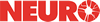 Neuro Skellefteå är för dig som bor eller har anhörig/närstående boende i Skellefteå, Norsjö eller Malå kommun. Föreningen bildades 1968, har ca 155 medlemmar och är en av cirka 70 lokala föreningar som är anslutna till Neuroförbundet. Föreningen är ideellt, politiskt och religiöst obunden. DET HÄR VILL VI!Neuro Skellefteås vision är att personer med neurologisk diagnos och deras anhöriga ska få sina behov och rättigheter tillgodosedda och ges förbättrade levnadsvillkor. Vår verksamhetsidé är att:° stödja och finnas till för våra medlemmar och deras anhöriga° stimulera till social samvaro, gemenskap och delaktighet° sprida kunskap i samhället om neurologi och hur det är att leva med en neurologisk    diagnos/skada° i samarbete med riksförbund, länsförbund och andra organisationer, verka för   samhällsförändringar till nytta för personer med neurologisk diagnos ° verka för en god vård utifrån varje medlems fysiska och 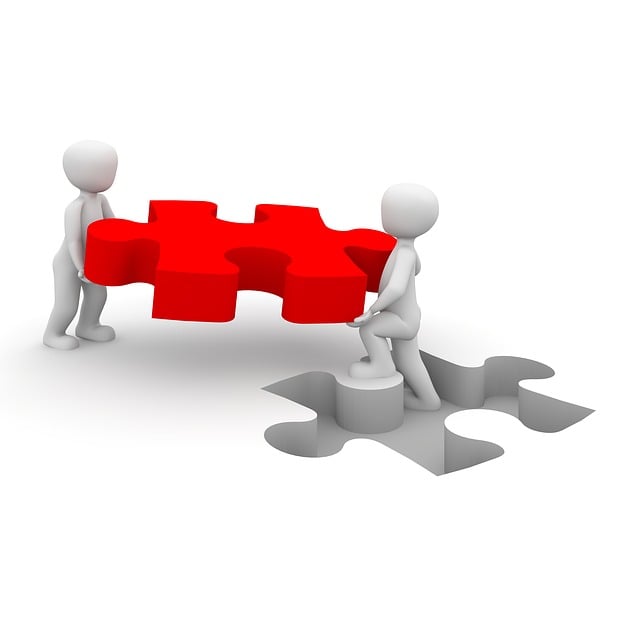    och psykiska hälsa samt möjlighet till rehabilitering.VÅRA AKTIVITETER!I vår verksamhet arrangeras medlemsträffar, trivselaktiviteter, utflykter, föreläsningar, studieciklar, friskvårds/hälsoprojekt, m.m. I lasarettets varma bassäng har vi en badgrupp och på Träningsverket finns möjlighet till styrketräning. Medlemmar kan även ansöka om rehabiliteringsbidrag.Vi arbetar för ökad tillgänglighet i samhället genom information till och dialog med region- och kommunpolitiker i syfte att få till stånd ökade satsningar på rehabilitering för personer med neurologisk diagnos eller skada. Neuro Skellefteå finns representerat i RÅFF - Skellefteå kommuns råd för förebyggande av funktionshinder.För att underlätta medlemmars och anhörigas medverkan i olika aktiviteter skickas ett skriftligt aktivitetsprogram ut till alla medlemmar fyra ggr under året (vår, sommar, höst- och vinter). HÄR HITTAR DU INFORMATION!Aktuell information publiceras löpande på föreningens hemsida: www.neuro.se/skelleftea och i vår kalender. Vår facebooksida: www.facebook.com/neuroskelleftea Vår instagramsida: www.instagram.com/neuroskelleftea Aktuell information finns även på Neuroförbundets webbplats: www.neuro.se EXEMPEL PÅ NEUROLOGISKA DIAGNOSER OCH SYMTOM.Det finns hundratals neurologiska diagnoser, symtom och skador. Nedan redovisas några exempel:Epilepsi	        Cerebral Pares-CP       ALS-Amytrofisk lateralskleros	Parkinson           Multipel Skleros-MS      Myastenia gravis-MGStroke                 Narkolepsi                     Huntingtons sjukdomPolyneuropati     Ryggmärgsskador         Neuromuskulära sjukdomar          Fler neurologiska diagnoser och symtom: www.neuro.se  FÖRENINGENS STYRELSE 2022/2023 OCH KONTAKTUPPGIFTEROrdförande: Stellan Berglund, tel. 070-589 06 53 stellan.skelleftea@gmail.com                                                                             Kassör: Britt Ahlbäck, tel. 073-077 04 70 britt.ahlback@gmail.com         Sekreterare: Karin Bjuhr Mattsson, tel. 070-209 95 99 karin_bm@telia.com                                           Sara Åström, tel. 070-696 71 91 091230040@telia.com                                                                                                                                                            Månika Östlund, tel. 070-669 51 72 monikaostlundtelia@gmail.comAgneta Frimodig. tel. 070-693 68 49 agneta.frimodig@gmail.com Barry Rudholm. Tel. 070-325 43 96 barryrudholm@hotmail.com Eva Wikberg. Tel. 073-060 70 69Maria Lindgren Tuoma, tel.070-236 58 55 m.lindgren.tuoma@gmail.com                                                  FÖRENINGSADRESSERBesöksadress: Skeppargatan 16, 931 30 Skellefteå Postadress: Neuro Skellefteå, Skeppargatan 16, 931 30 SkellefteåHemsida: neuro.se/skelleftea     	 Föreningsmail: skelleftea@neuro.seE-post: skelleftea@neuro.seGåvor till och sponsring av vår lokala verksamhet tas tacksamt emot!Swish: 123 000 87 14                                                                             PlusGiro: 489 722-9BLI MEDLEM!Enklast är att klicka på länken www.neuro.se/bli-medlem eller ringa  08-677 70 10.För mindre än 1 krona om dagen (360 kronor per år) får du till exempel Neuros magasin Reflex och nyhetsbrev, juridisk rådgivning, diagnosstöd, erbjudande om att teckna olycks- fallsförsäkring utan hälsoprövning och möjlighet att träffa andra med liknande erfarenhet. Stödmedlem betalar 180 kronor per år. 				                   			VÄLKOMMEN TILL VÅR 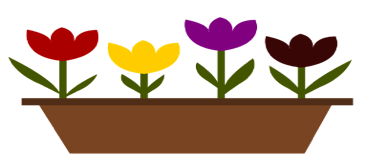 	FÖRENING!